Πανεπιστημιούπολη Βουτών, 700 13 Ηράκλειο  Κρήτης, Τηλ.: (2810) 393751, 393705, 393743,Fax: (2810) 393810, 393725 Ιστοσελίδα: www.math.uoc.grΑίτηση έγκρισης εκπόνησης Πτυχιακής ΕργασίαςΑιτούμαι την έγκριση έναρξης εκπόνησης πτυχιακής εργασίας.Δηλώνω ότι έχω περάσει με επιτυχία όλα τα υποχρεωτικά μαθήματα του προγράμματος της κατεύθυνσης Μαθηματικών / Εφαρμοσμένων Μαθηματικών.Ημερομηνία:………………………Ο αιτών / Η αιτούσα:------------------------------------------------------------------------------------------------------------Βεβαιώνω ότι τα ακόλουθα μαθήματα επιλογής, τα οποία έχει περάσει με επιτυχία ο αιτών / η αιτούσα, προσφέρουν επαρκές υπόβαθρο για την εκπόνηση της προτεινόμενης πτυχιακής εργασίας.1.  ………………………………………………………………2.  ………………………………………………………………Έχω λάβει γνώση ότι η αξιολόγηση της πτυχιακής εργασίας πρέπει να ολοκληρωθεί μέχρι το τέλος Ιουνίου για εργασίες που ανατίθενται το χειμερινό εξάμηνο, ή μέχρι το τέλος Σεπτεμβρίου για εργασίες που ανατίθενται το εαρινό εξάμηνο, και ότι οφείλω να προτείνω τα άλλα δύο μέλη της επιτροπής αξιολόγησης πριν το τέλος Μαΐου ή το τέλος Αυγούστου, αντίστοιχα. Ο Επιβλέπων / Η Επιβλέπουσα:Περισσότερες πληροφορίες για την εκπόνηση Πτυχιακής Εργασίας στον Οδηγό Σπουδών, σελ.6http://users.math.uoc.gr/~ep_spoud/odhgos_spoudwn_TMEM.pdfΠΑΝΕΠΙΣΤΗΜΙΟ ΚΡΗΤΗΣ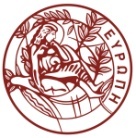 ΣΧΟΛΗ ΘΕΤΙΚΩΝ  & ΤΕΧΝΟΛΟΓΙΚΩΝ ΕΠΙΣΤΗΜΩΝΤΜΗΜΑ ΜΑΘΗΜΑΤΙΚΩΝ & ΕΦΑΡΜΟΣΜΕΝΩΝ ΜΑΘΗΜΑΤΙΚΩΝΌνομαΕπώνυμοΑ.Μ.Εξάμηνο ΣπουδώνΤηλέφωνοe-mailΤίτλος εργασίας:Τίτλος εργασίας στα αγγλικά:Επιβλέπων / Επιβλέπουσα (και Τμήμα)Περιγραφή περιεχομένου πτυχιακής εργασίας.........................................................................................................................................................................................................................................................................................................................................................................................................................................................................................................................................................................................................................................................................................................................................................................................................................................................................................................................................................................................................................................................................................................................